 (Ф 21.01 - 03)Завідувач кафедри								C. Лазаренко Розробник										Г. Мартинюк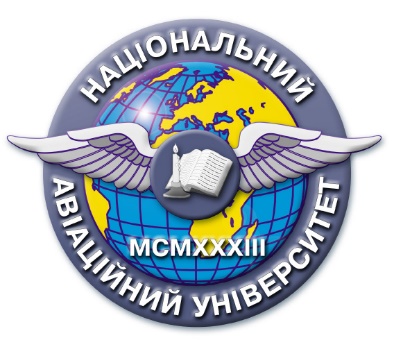 Силабус навчальної дисципліни«Радіопротидія»Спеціальність: 125 Кібербезпека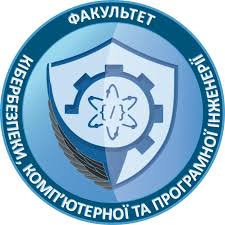 Рівень вищої освітиПерший (бакалаврський)Перший (бакалаврський)Статус дисципліниНавчальна дисципліна вибіркового компонента фахового перелікуНавчальна дисципліна вибіркового компонента фахового перелікуКурс4 (четвертий)4 (четвертий)Семестр8 (восьмий)8 (восьмий)Обсяг дисципліни, кредити ЄКТС/загальна кількість годин3 кредити / 90 годин3 кредити / 90 годинМова викладанняукраїнськаукраїнськаЩо буде вивчатися (предмет навчання)Радіочастотний контроль. Завади та способи їх створення. Методи та засоби радіопротидії. Основи застосування систем радіопротидіїРадіочастотний контроль. Завади та способи їх створення. Методи та засоби радіопротидії. Основи застосування систем радіопротидіїЧому це цікаво/потрібно вивчати (мета)Курс спрямований на формування теоретичних знань та практичних навичок із аналізу уязвимостей різних радіоелектронних засобів; оцінювання ефективності завад, які можуть бути використані у системах радіопротидіїКурс спрямований на формування теоретичних знань та практичних навичок із аналізу уязвимостей різних радіоелектронних засобів; оцінювання ефективності завад, які можуть бути використані у системах радіопротидіїЧому можна навчитися (результати навчання)Навчитися аналізувати вплив навмисних завад на різні радіоелектронні засоби.Визначати зони подавлення радіоелектронних засобів завадамиНавчитися аналізувати вплив навмисних завад на різні радіоелектронні засоби.Визначати зони подавлення радіоелектронних засобів завадамиЯк можна користуватися набутими знаннями і уміннями (компетентності)Здатність до використання інформаційнокомунікаційних технологій, сучасних методів і моделейінформаційної безпеки та/або кібербезпеки.Здатність до використання інформаційнокомунікаційних технологій, сучасних методів і моделейінформаційної безпеки та/або кібербезпеки.Навчальна логістикаЗміст дисципліни: Радіочастотний контроль. Електромагнітна сумісність радіоелектронних засобів. Класифікація завад. Радіопротидія РЛС кругового огляду простору. Радіопротидія системам автоматичного супровіду об’єктів за напрямком. Завади системам АСН з одночасним порівнянням сигналів. Активні завади РЛС працюючим в режимі автоматичного супроводження об’єктів по дальності.Види занять: лекції, лабораторні заняттяМетоди навчання: навчальні дискусії, практичне навчанняФорми навчання: очнаЗміст дисципліни: Радіочастотний контроль. Електромагнітна сумісність радіоелектронних засобів. Класифікація завад. Радіопротидія РЛС кругового огляду простору. Радіопротидія системам автоматичного супровіду об’єктів за напрямком. Завади системам АСН з одночасним порівнянням сигналів. Активні завади РЛС працюючим в режимі автоматичного супроводження об’єктів по дальності.Види занять: лекції, лабораторні заняттяМетоди навчання: навчальні дискусії, практичне навчанняФорми навчання: очнаПререквізитиБазові знання інформаційних технологійБазові знання інформаційних технологійПореквізитиЗнання засобів та методів радіопротидії, визначення зон подавлення радіоелектронних засобів завадамиЗнання засобів та методів радіопротидії, визначення зон подавлення радіоелектронних засобів завадамиІнформаційне забезпеченняз фонду та репозитарію НТБ НАУ Науково-технічна бібліотека НАУ:1. Добыкин В.Д. Радиоэлектронная борьба. Цифровое запоминание и воспроизведение радиосигналов и электромагнитных волн / Добыкин В.Д, Куприянов А.И, Пономарёв В.Г, Шустов Л.Н. – М.: Вузовская книга, 2009.2. Палий А.И. Радиоэлектронная борьба. – М.: Воениздат, 1989.Репозитарій НАУ:1. http://er.nau.edu.ua/handle/NAU/353112. http://er.nau.edu.ua/handle/NAU/271873. http://er.nau.edu.ua/handle/NAU/26624 Науково-технічна бібліотека НАУ:1. Добыкин В.Д. Радиоэлектронная борьба. Цифровое запоминание и воспроизведение радиосигналов и электромагнитных волн / Добыкин В.Д, Куприянов А.И, Пономарёв В.Г, Шустов Л.Н. – М.: Вузовская книга, 2009.2. Палий А.И. Радиоэлектронная борьба. – М.: Воениздат, 1989.Репозитарій НАУ:1. http://er.nau.edu.ua/handle/NAU/353112. http://er.nau.edu.ua/handle/NAU/271873. http://er.nau.edu.ua/handle/NAU/26624Локація та матеріально-технічне забезпеченняАудиторія систем захисту інформації, проектор, персональні комп’ютериАудиторія систем захисту інформації, проектор, персональні комп’ютериСеместровий контроль, екзаменаційна методикаЗалік, тестуванняЗалік, тестуванняКафедраЗасобів захисту інформаціїЗасобів захисту інформаціїФакультетКібербезпеки, комп’ютерної та програмної інженеріїКібербезпеки, комп’ютерної та програмної інженеріїВикладач(і)МАРТИНЮК ГАННА ВАДИМІВНА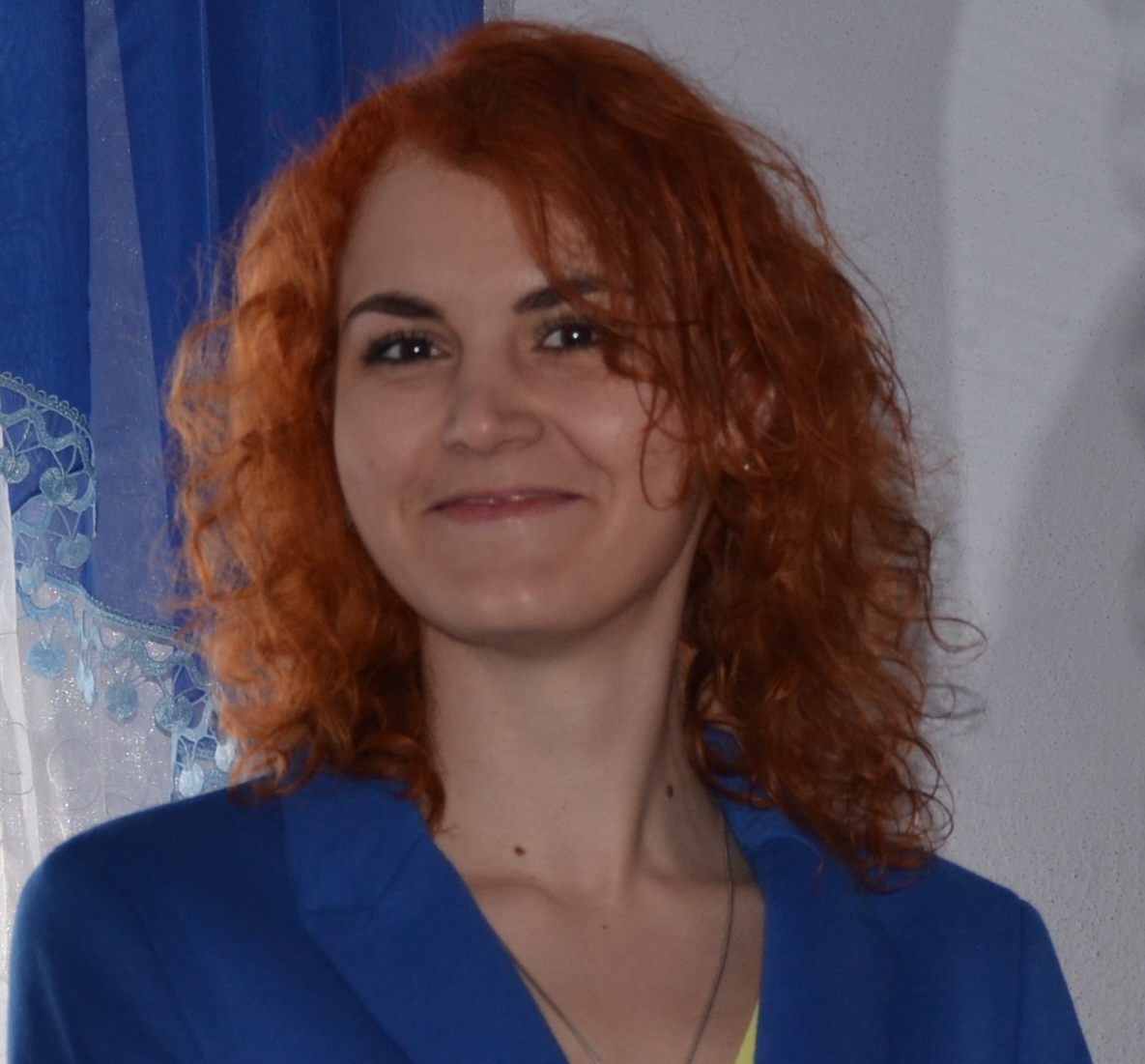 Посада: доцентВчене звання: Науковий ступінь: кандидат технічних наукПрофайл викладача: http://www.kzzi.nau.edu.ua/martinyuk-ganna-vadimvna/Тел.:  406-70-56E-mail: hanna.martyniuk@npp.nau.edu.uaРобоче місце: 11.304МАРТИНЮК ГАННА ВАДИМІВНАПосада: доцентВчене звання: Науковий ступінь: кандидат технічних наукПрофайл викладача: http://www.kzzi.nau.edu.ua/martinyuk-ganna-vadimvna/Тел.:  406-70-56E-mail: hanna.martyniuk@npp.nau.edu.uaРобоче місце: 11.304Оригінальність навчальної дисципліниАвторський курс, викладання українською мовоюАвторський курс, викладання українською мовоюЛінк на дисциплінуКод класу у Google Classroom bt3lazeКод класу у Google Classroom bt3laze